Name:BHAGIRATHI PANDA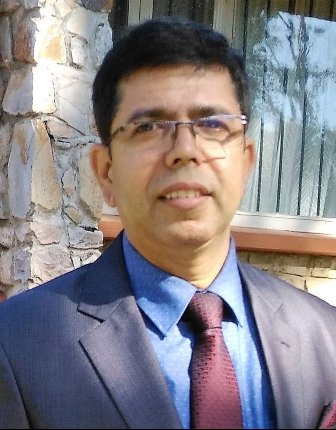 DepartmentEconomicsDesignationProfessorEmail Address: bhagirathi2@yahoo.co.inbpanda@nehu.ac.inMobile No+91- 9436117613 (M)Office No+91-364-2723184(O), 2726184(R),Qualification:M.A , Ph.D (Utkal)M.A , Ph.D (Utkal)Areas of Interest/SpecializationEconomics of Growth and Development/ Rural Development/Act East Policy and Regional Development/Economy of North East India.Economics of Growth and Development/ Rural Development/Act East Policy and Regional Development/Economy of North East India. Experience:(a) Teaching Professor, NEHU, Shillong IndiaAssociate Professor, NEHU, Shillong, IndiaAssistant Professor, IIM Shillong, India Reader, NEHU, Shillong, IndiaVisiting Scholar, AIT, Bangkok Lecturer, Govt. of Arunachal , India(b) Policy at National LevelMember, Expert Committee on effective initiatives under MNREGA administration, Govt. of India.Member, Working Committee on Capacity Building in MGNREGA Ministry of Rural Development, Govt. of India.Member, Expert Committee to Formulate Research Methodology for Studies on Various Aspects of MGNREGA, MORD, Govt. of India.(a) Teaching Professor, NEHU, Shillong IndiaAssociate Professor, NEHU, Shillong, IndiaAssistant Professor, IIM Shillong, India Reader, NEHU, Shillong, IndiaVisiting Scholar, AIT, Bangkok Lecturer, Govt. of Arunachal , India(b) Policy at National LevelMember, Expert Committee on effective initiatives under MNREGA administration, Govt. of India.Member, Working Committee on Capacity Building in MGNREGA Ministry of Rural Development, Govt. of India.Member, Expert Committee to Formulate Research Methodology for Studies on Various Aspects of MGNREGA, MORD, Govt. of India.AwardsAsia Fellows Award, 2003, awarded by Asian Scholarship   Foundation, Bangkok.  National Merit Scholarship of Govt. of India from 1978-1982. Chinese Govt. Senior Advanced Scholarship in Economics.1998-1999, MHRD, Govt. of India (Awarded, could not avail because of personal reasons).Visiting professor, in the department of economics, Punjabi University, Patiala, 2018.Empaneled as India Study Chair Professor by ICCR 2017.AwardsAsia Fellows Award, 2003, awarded by Asian Scholarship   Foundation, Bangkok.  National Merit Scholarship of Govt. of India from 1978-1982. Chinese Govt. Senior Advanced Scholarship in Economics.1998-1999, MHRD, Govt. of India (Awarded, could not avail because of personal reasons).Visiting professor, in the department of economics, Punjabi University, Patiala, 2018.Empaneled as India Study Chair Professor by ICCR 2017.AwardsAsia Fellows Award, 2003, awarded by Asian Scholarship   Foundation, Bangkok.  National Merit Scholarship of Govt. of India from 1978-1982. Chinese Govt. Senior Advanced Scholarship in Economics.1998-1999, MHRD, Govt. of India (Awarded, could not avail because of personal reasons).Visiting professor, in the department of economics, Punjabi University, Patiala, 2018.Empaneled as India Study Chair Professor by ICCR 2017.Ph.D. Awarded/SupervisedBasumatary, N.(2019) : Economic Development and Governance in Assam: An Analysis of Bodoland Territorial Area District.Singh, K.K.(2019) : Subsistence Farming and the Role of Women in the Uplands: A Case Study of Nongtrai Area in Meghalaya.Roy, Chhanda.(2018) : Mahatma Gandhi National Rural Employment Guarantee Act: Implementation and Evaluation in Bodoland Territorial Districts of Assam.Nongsteng, Apsaralin(2018): Infrastructure and State Level Economic Growth in IndiaDeka, T.(2017) : Imapct Assessment of Mahatma Gandhi National Rural Employment Guarantee Scheme: A Case Study of Assam.Khongjoh, Ibalari. (2015): Liberalisation and Small Scale Sector in India: An Analysis of its Growth and PerformanceChangkery, I. (2013): Economics of Urban Informal Sector in Nagaland: A Case Study of Dimapur. Wanswett, I. (2013): Rural Non-Farm Employment in North-East India: A Case Study of Meghalaya .Bhuyan, Z. (2012): Women in Urban Informal Sector: A Study in Women's Participation in Earning Opportunities and Empowerment (joint supervisor)Saikia, J. (2009): Economics of Informal Milk Producing Units in Guwahati CityUmdor, S. (2007): An Assessment of the Self Help Groups Credit Programme in Meghalaya.(joint Supervisor)Ph.D. Awarded/SupervisedBasumatary, N.(2019) : Economic Development and Governance in Assam: An Analysis of Bodoland Territorial Area District.Singh, K.K.(2019) : Subsistence Farming and the Role of Women in the Uplands: A Case Study of Nongtrai Area in Meghalaya.Roy, Chhanda.(2018) : Mahatma Gandhi National Rural Employment Guarantee Act: Implementation and Evaluation in Bodoland Territorial Districts of Assam.Nongsteng, Apsaralin(2018): Infrastructure and State Level Economic Growth in IndiaDeka, T.(2017) : Imapct Assessment of Mahatma Gandhi National Rural Employment Guarantee Scheme: A Case Study of Assam.Khongjoh, Ibalari. (2015): Liberalisation and Small Scale Sector in India: An Analysis of its Growth and PerformanceChangkery, I. (2013): Economics of Urban Informal Sector in Nagaland: A Case Study of Dimapur. Wanswett, I. (2013): Rural Non-Farm Employment in North-East India: A Case Study of Meghalaya .Bhuyan, Z. (2012): Women in Urban Informal Sector: A Study in Women's Participation in Earning Opportunities and Empowerment (joint supervisor)Saikia, J. (2009): Economics of Informal Milk Producing Units in Guwahati CityUmdor, S. (2007): An Assessment of the Self Help Groups Credit Programme in Meghalaya.(joint Supervisor)Ph.D. Awarded/SupervisedBasumatary, N.(2019) : Economic Development and Governance in Assam: An Analysis of Bodoland Territorial Area District.Singh, K.K.(2019) : Subsistence Farming and the Role of Women in the Uplands: A Case Study of Nongtrai Area in Meghalaya.Roy, Chhanda.(2018) : Mahatma Gandhi National Rural Employment Guarantee Act: Implementation and Evaluation in Bodoland Territorial Districts of Assam.Nongsteng, Apsaralin(2018): Infrastructure and State Level Economic Growth in IndiaDeka, T.(2017) : Imapct Assessment of Mahatma Gandhi National Rural Employment Guarantee Scheme: A Case Study of Assam.Khongjoh, Ibalari. (2015): Liberalisation and Small Scale Sector in India: An Analysis of its Growth and PerformanceChangkery, I. (2013): Economics of Urban Informal Sector in Nagaland: A Case Study of Dimapur. Wanswett, I. (2013): Rural Non-Farm Employment in North-East India: A Case Study of Meghalaya .Bhuyan, Z. (2012): Women in Urban Informal Sector: A Study in Women's Participation in Earning Opportunities and Empowerment (joint supervisor)Saikia, J. (2009): Economics of Informal Milk Producing Units in Guwahati CityUmdor, S. (2007): An Assessment of the Self Help Groups Credit Programme in Meghalaya.(joint Supervisor)M.Phil. students Guided       1. Deka, T. (2009): India's Look East Policy & the North East- Problems and Prospects of            Regional Integration.       2. Bhuiyan, S. (2008): Microfinance and Self Help Groups: A Case Study of Assam.M.Phil. students Guided       1. Deka, T. (2009): India's Look East Policy & the North East- Problems and Prospects of            Regional Integration.       2. Bhuiyan, S. (2008): Microfinance and Self Help Groups: A Case Study of Assam.M.Phil. students Guided       1. Deka, T. (2009): India's Look East Policy & the North East- Problems and Prospects of            Regional Integration.       2. Bhuiyan, S. (2008): Microfinance and Self Help Groups: A Case Study of Assam.Administrative and Academic ResponsibilitiesHonorary Director, ICSSR-NERC from 17th September 2020 Dean, School of Economics, Management and Information Sciences, NEHU( 5th March 2018 -28th September 2020).Head, Dept. of Economics & Chairman, BOS(Econ.), NEHU (August 2017 to 4th March 2018)Member, Executive Council, NEHU (from 3rd Feb. 2020 to 28th September 2020).In-charge, Sustainable Management Initiative Cell, IIM Shillong, 2008-09Member, University Court, NEHU.Member, Board of Research Studies, NEHU.Member, IQAC, NEHU from 9th Sept. 2019 to 8th Sept. 2021.Member, Governing Council, Incubation Centre, NEHU.Member, Library Committee, NEHU.Member of Subject Expert Committees, ICSSR to evaluate the progress of major research projects.Head, Dept. of Economics, I.G. Govt. College, Arunachal Pradesh, 2000-2003. Chairman, School Board, SEMIS, NEHU (Since 5th March 2018)Chairman, BOS (Econ.), NEHU (2017-18) Member, School Board of Education,  NEHU(Since 2017-19)Member, School Board of Social Sciences,  NEHU( 2017-19)Member, Academic Council, NEHU (Since 2013)Administrative and Academic ResponsibilitiesHonorary Director, ICSSR-NERC from 17th September 2020 Dean, School of Economics, Management and Information Sciences, NEHU( 5th March 2018 -28th September 2020).Head, Dept. of Economics & Chairman, BOS(Econ.), NEHU (August 2017 to 4th March 2018)Member, Executive Council, NEHU (from 3rd Feb. 2020 to 28th September 2020).In-charge, Sustainable Management Initiative Cell, IIM Shillong, 2008-09Member, University Court, NEHU.Member, Board of Research Studies, NEHU.Member, IQAC, NEHU from 9th Sept. 2019 to 8th Sept. 2021.Member, Governing Council, Incubation Centre, NEHU.Member, Library Committee, NEHU.Member of Subject Expert Committees, ICSSR to evaluate the progress of major research projects.Head, Dept. of Economics, I.G. Govt. College, Arunachal Pradesh, 2000-2003. Chairman, School Board, SEMIS, NEHU (Since 5th March 2018)Chairman, BOS (Econ.), NEHU (2017-18) Member, School Board of Education,  NEHU(Since 2017-19)Member, School Board of Social Sciences,  NEHU( 2017-19)Member, Academic Council, NEHU (Since 2013)Administrative and Academic ResponsibilitiesHonorary Director, ICSSR-NERC from 17th September 2020 Dean, School of Economics, Management and Information Sciences, NEHU( 5th March 2018 -28th September 2020).Head, Dept. of Economics & Chairman, BOS(Econ.), NEHU (August 2017 to 4th March 2018)Member, Executive Council, NEHU (from 3rd Feb. 2020 to 28th September 2020).In-charge, Sustainable Management Initiative Cell, IIM Shillong, 2008-09Member, University Court, NEHU.Member, Board of Research Studies, NEHU.Member, IQAC, NEHU from 9th Sept. 2019 to 8th Sept. 2021.Member, Governing Council, Incubation Centre, NEHU.Member, Library Committee, NEHU.Member of Subject Expert Committees, ICSSR to evaluate the progress of major research projects.Head, Dept. of Economics, I.G. Govt. College, Arunachal Pradesh, 2000-2003. Chairman, School Board, SEMIS, NEHU (Since 5th March 2018)Chairman, BOS (Econ.), NEHU (2017-18) Member, School Board of Education,  NEHU(Since 2017-19)Member, School Board of Social Sciences,  NEHU( 2017-19)Member, Academic Council, NEHU (Since 2013)Academic Affiliations: Vice-president, Shillong Chapter of Indian Society for Training and Development (ISTD), 2019.Executive member, North Eastern Economic Association, 2018-2019Member, Association of Asian Scholars, DelhiMember, Indian Economic AssociationMember, Indian Association for Canadian StudiesMember, American Studies Research CentreMember, Indian Society of Labour EconomicsMember, Indian Society of Agricultural EconomicsMember, North East India Council for Social Science ResearchMember, Meghalaya Economic AssociationResearch Projects.Act East Policy, Entrepreneurial Efficiency and Transactions Costs, Ministry of External Affairs, Govt. of India.Technical Quality and Economic Assessment of the Category B Assets Under MGNREGA in Sikkim’, (as a part of the TISS, Mumbai Team), Government of Sikkim.Brahmaputra and the Socio-Economic Life of People of Assam, Tetra Tech India Ltd.Appraisal and Impact Assessment of MGNREGA in the State of Assam UNDP, India, Delhi.Growth, Composition and Determinants of Rural Non-Farm Employment in North East India, VGNLI, NOIDA.Evaluation of NREGA in the states of Sikkim and Meghalaya, UNDP.Comparative Study of Rural Non-Farm Employment in India and Thailand, ASF, Thailand.Dynamics of Rural Non-Farm Employment in Arunachal Pradesh- A Case Study of Lohit District, UGC, India.Urban Informal Manufacturing Sector in a Tribal Economy-A Case Study of Arunachal Pradesh, UGC, India.Academic Affiliations: Vice-president, Shillong Chapter of Indian Society for Training and Development (ISTD), 2019.Executive member, North Eastern Economic Association, 2018-2019Member, Association of Asian Scholars, DelhiMember, Indian Economic AssociationMember, Indian Association for Canadian StudiesMember, American Studies Research CentreMember, Indian Society of Labour EconomicsMember, Indian Society of Agricultural EconomicsMember, North East India Council for Social Science ResearchMember, Meghalaya Economic AssociationResearch Projects.Act East Policy, Entrepreneurial Efficiency and Transactions Costs, Ministry of External Affairs, Govt. of India.Technical Quality and Economic Assessment of the Category B Assets Under MGNREGA in Sikkim’, (as a part of the TISS, Mumbai Team), Government of Sikkim.Brahmaputra and the Socio-Economic Life of People of Assam, Tetra Tech India Ltd.Appraisal and Impact Assessment of MGNREGA in the State of Assam UNDP, India, Delhi.Growth, Composition and Determinants of Rural Non-Farm Employment in North East India, VGNLI, NOIDA.Evaluation of NREGA in the states of Sikkim and Meghalaya, UNDP.Comparative Study of Rural Non-Farm Employment in India and Thailand, ASF, Thailand.Dynamics of Rural Non-Farm Employment in Arunachal Pradesh- A Case Study of Lohit District, UGC, India.Urban Informal Manufacturing Sector in a Tribal Economy-A Case Study of Arunachal Pradesh, UGC, India.Academic Affiliations: Vice-president, Shillong Chapter of Indian Society for Training and Development (ISTD), 2019.Executive member, North Eastern Economic Association, 2018-2019Member, Association of Asian Scholars, DelhiMember, Indian Economic AssociationMember, Indian Association for Canadian StudiesMember, American Studies Research CentreMember, Indian Society of Labour EconomicsMember, Indian Society of Agricultural EconomicsMember, North East India Council for Social Science ResearchMember, Meghalaya Economic AssociationResearch Projects.Act East Policy, Entrepreneurial Efficiency and Transactions Costs, Ministry of External Affairs, Govt. of India.Technical Quality and Economic Assessment of the Category B Assets Under MGNREGA in Sikkim’, (as a part of the TISS, Mumbai Team), Government of Sikkim.Brahmaputra and the Socio-Economic Life of People of Assam, Tetra Tech India Ltd.Appraisal and Impact Assessment of MGNREGA in the State of Assam UNDP, India, Delhi.Growth, Composition and Determinants of Rural Non-Farm Employment in North East India, VGNLI, NOIDA.Evaluation of NREGA in the states of Sikkim and Meghalaya, UNDP.Comparative Study of Rural Non-Farm Employment in India and Thailand, ASF, Thailand.Dynamics of Rural Non-Farm Employment in Arunachal Pradesh- A Case Study of Lohit District, UGC, India.Urban Informal Manufacturing Sector in a Tribal Economy-A Case Study of Arunachal Pradesh, UGC, India.Publications (a) Books and Research Study Series Published:Rural Non-Farm Employment in India and Thailand, VDM Verlag, Germany, 2011.Growth, Composition and Determinants of Rural Non-Farm Employment in North East India, VGNLI, NOIDA, 2012.(b)  Select Research Papers (published in Scopus indexed and internationally known        academic publications)Panda, Bhagirathi(2021), International Tourists’ Satisfaction and Loyalty to Bhutan,  Revista Latino-Americana De Turismologia / RELAT (e-ISSN 2448-198X), Vol. 6, N. único, pp-1-18, Universidade Federal de Juiz de Fora, Brazil( Co-author Karma,  Lhendup)(UGC CARE Listed)Panda, Bhagirathi.(2020),  Assessing Socio-Economic Development in Bodoland Territorial Area District of Assam in India, International Journal of Social Economics,  Vol 47, No 12 , pp. 1541-1559, Emerald, Bingley BD16 1WA, United Kingdom.(Co-author N. Basumatary)(Scopus Indexed)Panda, Bhagirathi(2020). Antecedents of Regional Tourists Loyalty to Bhutan, Journal of Tourism, Vol.21, No.2, pp. 25-40, Centre for Mountain Tourism and Hospitality Studies, HNB Garhwal University, Tehri Garhwal, India,( Co-author Karma,  Lhendup,) (UGC-CARE Listed) Panda, Bhagirathi, (2020) Act East Policy, India’s North Eastern Region and ASEAN: An Essay in Regional Economic Integration, Man and Society: A Journal of North East Studies, Vol.XVII  , No 2, pp.86-98, ICSSR-NERC, Shillong, India (UGC CARE Listed)Panda, Bhagirathi (2020), The Fable of Regional Tourists’ Loyalty to Bhutan, Journal of Tourism and Hospitality Management, Vol. 8, No. 2, pp. 45-65, American Research Institute for Policy Development, Madison, USA.( Co-author Karma,  Lhendup,) Panda, B.(2020). A review of Institutional and Development issues in North-East India. Indian Journal of Public Administration., March 2020, Vol.66(2), pp 206-218, SAGE, New Delhi (Co-author N. Basumatary)(UGC-CARE Listed)Panda, B. (2019). A Study on Governance and Development in Bodoland Territorial Area Districts of Assam in India. Humanities & Social Sciences Reviews, November, Vol 7(6),  PP. 206-220, GIAP journals, , India. ( Co-author , N.Basumatary)(Scopus Indexed).Panda, B.(2019). Analysis of Development Disparity through Asset Index in Bodoland Territorial Area District of Assam: A Household Level Survey. IASSI Quarterly,  Vol. 38, No. 4, PP. 602-19, Oct-Dec 2019, Delhi.(co-author: N. Basumatary, UGC-Care Listed)Panda, B(2019). Empirical Assessment of the Quality of Governance in Bodoland Territorial Area District of Assam in India: A Perception Based Study. Journal of Governance & Public Policy, Vol.9(1), 12-28, June, 2019, Hyderabad.(co-author: N. Basumatary)Panda, B(2018). Rural Non-Farm Employment in North-East India: A Temporal and Spatial Analysis In: Employment and Labour Market in North-East India : Interrogating Structural Changes. Virginius Xaxa, Debdulal Saha, Rajdeep Singha(eds). Routledge, New York  Chapter XI, Page 319-344, 2018. (Scopus indexed)Panda, B.(2017). Act East Policy and North East India: The Role of Transactions Costs In.Mainstreaming the Northeast in India’s Look and Act East Policy. Atul Sarma and S. Choudhury(Eds.),  Palgrave Macmillan, Singapore, Chapter 7, pp. 154-175, 2017. (Scopus indexed)Panda,B.(2017). Rural Employment Diversification in North East India: An Analysis”. Journal of Rural Development, 36(2), June, 2017, pp.166-179, NIRD,  Hyderabad. (Scopus Indexed)Panda, B. (2015): "National Rural Employment Guarantee Scheme: Development Practice at the Crossroads", Economic & Political Weekly, 50(23): 126-131, June 6, 2015, Mumbai.(Scopus indexed)Panda, B. (2010): “Economic Growth, Exclusion and Human Development in North Eastern Region of India” in P. Nayak (edt.) Growth and Human Development in North East India, Oxford University Press, 2010, New Delhi.An Assessment of SHGs under SGSY Programme: Evidence from Meghalaya, Asian Economic Review, Vol. 51, No.2, 2009, IIE, Hyderabad.(Co-author: S.Umdor).Panda, B. (2008): “Rural Non-Farm Employment in Thailand” Journal of Rural Development, Vol. 27, No-3, April-June , 2008. NIRD,  Hyderabad.(Scopus indexed)Umdor, S. and B. Panda (2007): “Economic Infrastructure in North East India- An Analysis”, Man & Development, Vol. 29, No.1, pp.113-130, 2007, Chandigarh.(Co-author: S.Umdor, UGC CARE listed). Rural Non-Farm Employment in India and Thailand, Asian Profile, Vol. 34, No. 6, 2006, Canada,(Scopus indexed up to 2004)Panda, B. (1999): “Growth, Composition and Determinants of Rural Non-Farm Employment in Arunachal Pradesh”, Indian Journal of Labour Economics, Vol.42, No.2, 1999, Springer,  New Delhi.(Scopus indexed)(c)  Publications in Other Journals and Edited Volumes Act East Policy, India's North-East and Thailand: Issues in Economic Integration, 13th International Conference on Thai Studies  Globalized Thailand? Connectivity, Conflict and Conundrums of Thai Studies,15-18 July 2017, Chiang Mai, Thailand  
available at Regional Centre for Social Science and Sustainable Development (RCSD), Faculty of Social Sciences, Chiang Mai University, Chiang Mai, Thailand.Act East Policy, Transactions Costs and Development of the North East. In Act East and India’s North East. C.J Thomas and K. Sarada(Eds.),  Pentagon, New Delhi, Chapter 3,p. 37-56, 2017. Act East Policy and Economic Development of the North East: A Conceptual Analysis. In: Border Trade in North East India: A politico-Economic Perspective. M.B.Das and R.Das(Eds.). Indu Book Services, 2019,New Delhi, Chapter 8, pp. 66-74.Inquiry into Nexus between Economic Development and Governance in North East India”, Asian Journal of Research in Social Sciences and Humanities, Vol. 7, No. 5, May 2017, pp. 305-324.(Co-author: N. Basumatary)Brahmaputra and the Socio-Economic Life of People of Assam, 2016, SSRN. 4th June.( Co-author: P.Nayak)Employment Generation and Social Capital Formation: A Study of the Impact of MGNREGA in Assam. International Journal of Recent Scientific Research, 6(11), 2015, PP. 7619-7626.(Co-author: T. Deka)People’s Participation in the Development Process in Meghalaya, Meghalaya State Human Development Report 2008, Chapter 10, 2009, Government of Meghalaya, Shillong.(Co-author: S. Umdor)State of Infrastructure in Meghalaya, Meghalaya State Human Development Report 2008, Chapter 7, 2009, Government of Meghalaya, Shillong.( Co-author: S. Umdor). Urban Informal Producers and Nature of Their Credit Structure”, Bangladesh Journal of Resources and Development, Vol.2, No.1, 2004, Chittagong, Bangladesh. Rural Industrial Employment in Arunachal Pradesh”, in B. Dutta Ray and G. Das (eds.) Dimensions of Rural Development in North-East India, Akansha Publishing House, 2003, New Delhi.Forests and Forests Resources Management in India’s North-East-Facts, Theory and Policy, in Management of Forests Resources in India’s North-East, Omsons, 2002, New Delhi.Issues in Energy Supply and Demand Management- The Case of Arunachal Pradesh, in Mahajan, Agnihotri and Athparia (eds.) Energy and Energy Resource Management, Deep and Deep, 1999, New Delhi.Status of and Sociological Constraints to Industrial Development in Arunachal Pradesh, in B. Dutta Ray (ed.) Sociological Constraints to Industrial Development in North-East, 1998, Concept, New Delhi.Changing Facets of Agriculture in Arunachal Pradesh, in Behera and Roy (eds.) Trends in Agrarian Structure in the Hills of North-East India, Commonwealth Publishers, 1997,  New Delhi.Publications (a) Books and Research Study Series Published:Rural Non-Farm Employment in India and Thailand, VDM Verlag, Germany, 2011.Growth, Composition and Determinants of Rural Non-Farm Employment in North East India, VGNLI, NOIDA, 2012.(b)  Select Research Papers (published in Scopus indexed and internationally known        academic publications)Panda, Bhagirathi(2021), International Tourists’ Satisfaction and Loyalty to Bhutan,  Revista Latino-Americana De Turismologia / RELAT (e-ISSN 2448-198X), Vol. 6, N. único, pp-1-18, Universidade Federal de Juiz de Fora, Brazil( Co-author Karma,  Lhendup)(UGC CARE Listed)Panda, Bhagirathi.(2020),  Assessing Socio-Economic Development in Bodoland Territorial Area District of Assam in India, International Journal of Social Economics,  Vol 47, No 12 , pp. 1541-1559, Emerald, Bingley BD16 1WA, United Kingdom.(Co-author N. Basumatary)(Scopus Indexed)Panda, Bhagirathi(2020). Antecedents of Regional Tourists Loyalty to Bhutan, Journal of Tourism, Vol.21, No.2, pp. 25-40, Centre for Mountain Tourism and Hospitality Studies, HNB Garhwal University, Tehri Garhwal, India,( Co-author Karma,  Lhendup,) (UGC-CARE Listed) Panda, Bhagirathi, (2020) Act East Policy, India’s North Eastern Region and ASEAN: An Essay in Regional Economic Integration, Man and Society: A Journal of North East Studies, Vol.XVII  , No 2, pp.86-98, ICSSR-NERC, Shillong, India (UGC CARE Listed)Panda, Bhagirathi (2020), The Fable of Regional Tourists’ Loyalty to Bhutan, Journal of Tourism and Hospitality Management, Vol. 8, No. 2, pp. 45-65, American Research Institute for Policy Development, Madison, USA.( Co-author Karma,  Lhendup,) Panda, B.(2020). A review of Institutional and Development issues in North-East India. Indian Journal of Public Administration., March 2020, Vol.66(2), pp 206-218, SAGE, New Delhi (Co-author N. Basumatary)(UGC-CARE Listed)Panda, B. (2019). A Study on Governance and Development in Bodoland Territorial Area Districts of Assam in India. Humanities & Social Sciences Reviews, November, Vol 7(6),  PP. 206-220, GIAP journals, , India. ( Co-author , N.Basumatary)(Scopus Indexed).Panda, B.(2019). Analysis of Development Disparity through Asset Index in Bodoland Territorial Area District of Assam: A Household Level Survey. IASSI Quarterly,  Vol. 38, No. 4, PP. 602-19, Oct-Dec 2019, Delhi.(co-author: N. Basumatary, UGC-Care Listed)Panda, B(2019). Empirical Assessment of the Quality of Governance in Bodoland Territorial Area District of Assam in India: A Perception Based Study. Journal of Governance & Public Policy, Vol.9(1), 12-28, June, 2019, Hyderabad.(co-author: N. Basumatary)Panda, B(2018). Rural Non-Farm Employment in North-East India: A Temporal and Spatial Analysis In: Employment and Labour Market in North-East India : Interrogating Structural Changes. Virginius Xaxa, Debdulal Saha, Rajdeep Singha(eds). Routledge, New York  Chapter XI, Page 319-344, 2018. (Scopus indexed)Panda, B.(2017). Act East Policy and North East India: The Role of Transactions Costs In.Mainstreaming the Northeast in India’s Look and Act East Policy. Atul Sarma and S. Choudhury(Eds.),  Palgrave Macmillan, Singapore, Chapter 7, pp. 154-175, 2017. (Scopus indexed)Panda,B.(2017). Rural Employment Diversification in North East India: An Analysis”. Journal of Rural Development, 36(2), June, 2017, pp.166-179, NIRD,  Hyderabad. (Scopus Indexed)Panda, B. (2015): "National Rural Employment Guarantee Scheme: Development Practice at the Crossroads", Economic & Political Weekly, 50(23): 126-131, June 6, 2015, Mumbai.(Scopus indexed)Panda, B. (2010): “Economic Growth, Exclusion and Human Development in North Eastern Region of India” in P. Nayak (edt.) Growth and Human Development in North East India, Oxford University Press, 2010, New Delhi.An Assessment of SHGs under SGSY Programme: Evidence from Meghalaya, Asian Economic Review, Vol. 51, No.2, 2009, IIE, Hyderabad.(Co-author: S.Umdor).Panda, B. (2008): “Rural Non-Farm Employment in Thailand” Journal of Rural Development, Vol. 27, No-3, April-June , 2008. NIRD,  Hyderabad.(Scopus indexed)Umdor, S. and B. Panda (2007): “Economic Infrastructure in North East India- An Analysis”, Man & Development, Vol. 29, No.1, pp.113-130, 2007, Chandigarh.(Co-author: S.Umdor, UGC CARE listed). Rural Non-Farm Employment in India and Thailand, Asian Profile, Vol. 34, No. 6, 2006, Canada,(Scopus indexed up to 2004)Panda, B. (1999): “Growth, Composition and Determinants of Rural Non-Farm Employment in Arunachal Pradesh”, Indian Journal of Labour Economics, Vol.42, No.2, 1999, Springer,  New Delhi.(Scopus indexed)(c)  Publications in Other Journals and Edited Volumes Act East Policy, India's North-East and Thailand: Issues in Economic Integration, 13th International Conference on Thai Studies  Globalized Thailand? Connectivity, Conflict and Conundrums of Thai Studies,15-18 July 2017, Chiang Mai, Thailand  
available at Regional Centre for Social Science and Sustainable Development (RCSD), Faculty of Social Sciences, Chiang Mai University, Chiang Mai, Thailand.Act East Policy, Transactions Costs and Development of the North East. In Act East and India’s North East. C.J Thomas and K. Sarada(Eds.),  Pentagon, New Delhi, Chapter 3,p. 37-56, 2017. Act East Policy and Economic Development of the North East: A Conceptual Analysis. In: Border Trade in North East India: A politico-Economic Perspective. M.B.Das and R.Das(Eds.). Indu Book Services, 2019,New Delhi, Chapter 8, pp. 66-74.Inquiry into Nexus between Economic Development and Governance in North East India”, Asian Journal of Research in Social Sciences and Humanities, Vol. 7, No. 5, May 2017, pp. 305-324.(Co-author: N. Basumatary)Brahmaputra and the Socio-Economic Life of People of Assam, 2016, SSRN. 4th June.( Co-author: P.Nayak)Employment Generation and Social Capital Formation: A Study of the Impact of MGNREGA in Assam. International Journal of Recent Scientific Research, 6(11), 2015, PP. 7619-7626.(Co-author: T. Deka)People’s Participation in the Development Process in Meghalaya, Meghalaya State Human Development Report 2008, Chapter 10, 2009, Government of Meghalaya, Shillong.(Co-author: S. Umdor)State of Infrastructure in Meghalaya, Meghalaya State Human Development Report 2008, Chapter 7, 2009, Government of Meghalaya, Shillong.( Co-author: S. Umdor). Urban Informal Producers and Nature of Their Credit Structure”, Bangladesh Journal of Resources and Development, Vol.2, No.1, 2004, Chittagong, Bangladesh. Rural Industrial Employment in Arunachal Pradesh”, in B. Dutta Ray and G. Das (eds.) Dimensions of Rural Development in North-East India, Akansha Publishing House, 2003, New Delhi.Forests and Forests Resources Management in India’s North-East-Facts, Theory and Policy, in Management of Forests Resources in India’s North-East, Omsons, 2002, New Delhi.Issues in Energy Supply and Demand Management- The Case of Arunachal Pradesh, in Mahajan, Agnihotri and Athparia (eds.) Energy and Energy Resource Management, Deep and Deep, 1999, New Delhi.Status of and Sociological Constraints to Industrial Development in Arunachal Pradesh, in B. Dutta Ray (ed.) Sociological Constraints to Industrial Development in North-East, 1998, Concept, New Delhi.Changing Facets of Agriculture in Arunachal Pradesh, in Behera and Roy (eds.) Trends in Agrarian Structure in the Hills of North-East India, Commonwealth Publishers, 1997,  New Delhi.Publications (a) Books and Research Study Series Published:Rural Non-Farm Employment in India and Thailand, VDM Verlag, Germany, 2011.Growth, Composition and Determinants of Rural Non-Farm Employment in North East India, VGNLI, NOIDA, 2012.(b)  Select Research Papers (published in Scopus indexed and internationally known        academic publications)Panda, Bhagirathi(2021), International Tourists’ Satisfaction and Loyalty to Bhutan,  Revista Latino-Americana De Turismologia / RELAT (e-ISSN 2448-198X), Vol. 6, N. único, pp-1-18, Universidade Federal de Juiz de Fora, Brazil( Co-author Karma,  Lhendup)(UGC CARE Listed)Panda, Bhagirathi.(2020),  Assessing Socio-Economic Development in Bodoland Territorial Area District of Assam in India, International Journal of Social Economics,  Vol 47, No 12 , pp. 1541-1559, Emerald, Bingley BD16 1WA, United Kingdom.(Co-author N. Basumatary)(Scopus Indexed)Panda, Bhagirathi(2020). Antecedents of Regional Tourists Loyalty to Bhutan, Journal of Tourism, Vol.21, No.2, pp. 25-40, Centre for Mountain Tourism and Hospitality Studies, HNB Garhwal University, Tehri Garhwal, India,( Co-author Karma,  Lhendup,) (UGC-CARE Listed) Panda, Bhagirathi, (2020) Act East Policy, India’s North Eastern Region and ASEAN: An Essay in Regional Economic Integration, Man and Society: A Journal of North East Studies, Vol.XVII  , No 2, pp.86-98, ICSSR-NERC, Shillong, India (UGC CARE Listed)Panda, Bhagirathi (2020), The Fable of Regional Tourists’ Loyalty to Bhutan, Journal of Tourism and Hospitality Management, Vol. 8, No. 2, pp. 45-65, American Research Institute for Policy Development, Madison, USA.( Co-author Karma,  Lhendup,) Panda, B.(2020). A review of Institutional and Development issues in North-East India. Indian Journal of Public Administration., March 2020, Vol.66(2), pp 206-218, SAGE, New Delhi (Co-author N. Basumatary)(UGC-CARE Listed)Panda, B. (2019). A Study on Governance and Development in Bodoland Territorial Area Districts of Assam in India. Humanities & Social Sciences Reviews, November, Vol 7(6),  PP. 206-220, GIAP journals, , India. ( Co-author , N.Basumatary)(Scopus Indexed).Panda, B.(2019). Analysis of Development Disparity through Asset Index in Bodoland Territorial Area District of Assam: A Household Level Survey. IASSI Quarterly,  Vol. 38, No. 4, PP. 602-19, Oct-Dec 2019, Delhi.(co-author: N. Basumatary, UGC-Care Listed)Panda, B(2019). Empirical Assessment of the Quality of Governance in Bodoland Territorial Area District of Assam in India: A Perception Based Study. Journal of Governance & Public Policy, Vol.9(1), 12-28, June, 2019, Hyderabad.(co-author: N. Basumatary)Panda, B(2018). Rural Non-Farm Employment in North-East India: A Temporal and Spatial Analysis In: Employment and Labour Market in North-East India : Interrogating Structural Changes. Virginius Xaxa, Debdulal Saha, Rajdeep Singha(eds). Routledge, New York  Chapter XI, Page 319-344, 2018. (Scopus indexed)Panda, B.(2017). Act East Policy and North East India: The Role of Transactions Costs In.Mainstreaming the Northeast in India’s Look and Act East Policy. Atul Sarma and S. Choudhury(Eds.),  Palgrave Macmillan, Singapore, Chapter 7, pp. 154-175, 2017. (Scopus indexed)Panda,B.(2017). Rural Employment Diversification in North East India: An Analysis”. Journal of Rural Development, 36(2), June, 2017, pp.166-179, NIRD,  Hyderabad. (Scopus Indexed)Panda, B. (2015): "National Rural Employment Guarantee Scheme: Development Practice at the Crossroads", Economic & Political Weekly, 50(23): 126-131, June 6, 2015, Mumbai.(Scopus indexed)Panda, B. (2010): “Economic Growth, Exclusion and Human Development in North Eastern Region of India” in P. Nayak (edt.) Growth and Human Development in North East India, Oxford University Press, 2010, New Delhi.An Assessment of SHGs under SGSY Programme: Evidence from Meghalaya, Asian Economic Review, Vol. 51, No.2, 2009, IIE, Hyderabad.(Co-author: S.Umdor).Panda, B. (2008): “Rural Non-Farm Employment in Thailand” Journal of Rural Development, Vol. 27, No-3, April-June , 2008. NIRD,  Hyderabad.(Scopus indexed)Umdor, S. and B. Panda (2007): “Economic Infrastructure in North East India- An Analysis”, Man & Development, Vol. 29, No.1, pp.113-130, 2007, Chandigarh.(Co-author: S.Umdor, UGC CARE listed). Rural Non-Farm Employment in India and Thailand, Asian Profile, Vol. 34, No. 6, 2006, Canada,(Scopus indexed up to 2004)Panda, B. (1999): “Growth, Composition and Determinants of Rural Non-Farm Employment in Arunachal Pradesh”, Indian Journal of Labour Economics, Vol.42, No.2, 1999, Springer,  New Delhi.(Scopus indexed)(c)  Publications in Other Journals and Edited Volumes Act East Policy, India's North-East and Thailand: Issues in Economic Integration, 13th International Conference on Thai Studies  Globalized Thailand? Connectivity, Conflict and Conundrums of Thai Studies,15-18 July 2017, Chiang Mai, Thailand  
available at Regional Centre for Social Science and Sustainable Development (RCSD), Faculty of Social Sciences, Chiang Mai University, Chiang Mai, Thailand.Act East Policy, Transactions Costs and Development of the North East. In Act East and India’s North East. C.J Thomas and K. Sarada(Eds.),  Pentagon, New Delhi, Chapter 3,p. 37-56, 2017. Act East Policy and Economic Development of the North East: A Conceptual Analysis. In: Border Trade in North East India: A politico-Economic Perspective. M.B.Das and R.Das(Eds.). Indu Book Services, 2019,New Delhi, Chapter 8, pp. 66-74.Inquiry into Nexus between Economic Development and Governance in North East India”, Asian Journal of Research in Social Sciences and Humanities, Vol. 7, No. 5, May 2017, pp. 305-324.(Co-author: N. Basumatary)Brahmaputra and the Socio-Economic Life of People of Assam, 2016, SSRN. 4th June.( Co-author: P.Nayak)Employment Generation and Social Capital Formation: A Study of the Impact of MGNREGA in Assam. International Journal of Recent Scientific Research, 6(11), 2015, PP. 7619-7626.(Co-author: T. Deka)People’s Participation in the Development Process in Meghalaya, Meghalaya State Human Development Report 2008, Chapter 10, 2009, Government of Meghalaya, Shillong.(Co-author: S. Umdor)State of Infrastructure in Meghalaya, Meghalaya State Human Development Report 2008, Chapter 7, 2009, Government of Meghalaya, Shillong.( Co-author: S. Umdor). Urban Informal Producers and Nature of Their Credit Structure”, Bangladesh Journal of Resources and Development, Vol.2, No.1, 2004, Chittagong, Bangladesh. Rural Industrial Employment in Arunachal Pradesh”, in B. Dutta Ray and G. Das (eds.) Dimensions of Rural Development in North-East India, Akansha Publishing House, 2003, New Delhi.Forests and Forests Resources Management in India’s North-East-Facts, Theory and Policy, in Management of Forests Resources in India’s North-East, Omsons, 2002, New Delhi.Issues in Energy Supply and Demand Management- The Case of Arunachal Pradesh, in Mahajan, Agnihotri and Athparia (eds.) Energy and Energy Resource Management, Deep and Deep, 1999, New Delhi.Status of and Sociological Constraints to Industrial Development in Arunachal Pradesh, in B. Dutta Ray (ed.) Sociological Constraints to Industrial Development in North-East, 1998, Concept, New Delhi.Changing Facets of Agriculture in Arunachal Pradesh, in Behera and Roy (eds.) Trends in Agrarian Structure in the Hills of North-East India, Commonwealth Publishers, 1997,  New Delhi.Articles Published in News Papers and Magazines:Panda, B.(2020), Normative Economics and Covid-19, The Shillong Times, dated 14th October 2020.Panda, B. (2020). ‘ Pandemonics and Employment: Mapping the Rural Economy of the North East’ The Shillong Times, dated 21st July 2020.Panda, B. (2020). ‘Pandemic and Some of Its Telling Lessons’,  The Shillong Times, dated 11th June 2020, Panda, B. (2020). ‘Pandemic Destruction: Society, Economy and Digital Life’,  The Shillong Times, dated 27th June 2020.Panda, B. (2016) ‘Act East Policy and Development of the North-East: Some Reflections” in The Shillong Times, dated 28th May 2016.Panda, B. (2015) ‘Employment Diversification and Women in North East: Time for Serious Reflections’ in The Shillong Times, dated 15th September 2015.Panda, B. (2015): "Budget 2015 and The North East", The Shillong Times, http://www.theshillongtimes.com/2015/04/01/budget-2015-and-the-north-east/Panda, B. (2014): "Budget, Development and The North East", The Shillong Times, www.theshillongtimes.com/.../budget-development-and-the-north-east/Panda, B, (2013) : “Impact of Sliding Rupee on the North Eastern Region”, The Statesman, Kolkata, 30th September 2013. Panda, B. (2013): "Sliding rupee and its impact on the north eastern economy", The North East Today, 6: 26-27.Panda, B. (2013): "MGNREGA: A no 'dole' tale", The Shillong Times, http://www.theshillongtimes.com/2013/05/22/mgnrega-a-no-dole-tale/Panda, B. (2011): "Look East Policy and the North East", The Shillong Times.Panda, B. (2011): "Look East and Meghalaya", The Shillong Times.Panda, B. (2009): "Governance and Development", The Shillong Times.Articles Published in News Papers and Magazines:Panda, B.(2020), Normative Economics and Covid-19, The Shillong Times, dated 14th October 2020.Panda, B. (2020). ‘ Pandemonics and Employment: Mapping the Rural Economy of the North East’ The Shillong Times, dated 21st July 2020.Panda, B. (2020). ‘Pandemic and Some of Its Telling Lessons’,  The Shillong Times, dated 11th June 2020, Panda, B. (2020). ‘Pandemic Destruction: Society, Economy and Digital Life’,  The Shillong Times, dated 27th June 2020.Panda, B. (2016) ‘Act East Policy and Development of the North-East: Some Reflections” in The Shillong Times, dated 28th May 2016.Panda, B. (2015) ‘Employment Diversification and Women in North East: Time for Serious Reflections’ in The Shillong Times, dated 15th September 2015.Panda, B. (2015): "Budget 2015 and The North East", The Shillong Times, http://www.theshillongtimes.com/2015/04/01/budget-2015-and-the-north-east/Panda, B. (2014): "Budget, Development and The North East", The Shillong Times, www.theshillongtimes.com/.../budget-development-and-the-north-east/Panda, B, (2013) : “Impact of Sliding Rupee on the North Eastern Region”, The Statesman, Kolkata, 30th September 2013. Panda, B. (2013): "Sliding rupee and its impact on the north eastern economy", The North East Today, 6: 26-27.Panda, B. (2013): "MGNREGA: A no 'dole' tale", The Shillong Times, http://www.theshillongtimes.com/2013/05/22/mgnrega-a-no-dole-tale/Panda, B. (2011): "Look East Policy and the North East", The Shillong Times.Panda, B. (2011): "Look East and Meghalaya", The Shillong Times.Panda, B. (2009): "Governance and Development", The Shillong Times.Articles Published in News Papers and Magazines:Panda, B.(2020), Normative Economics and Covid-19, The Shillong Times, dated 14th October 2020.Panda, B. (2020). ‘ Pandemonics and Employment: Mapping the Rural Economy of the North East’ The Shillong Times, dated 21st July 2020.Panda, B. (2020). ‘Pandemic and Some of Its Telling Lessons’,  The Shillong Times, dated 11th June 2020, Panda, B. (2020). ‘Pandemic Destruction: Society, Economy and Digital Life’,  The Shillong Times, dated 27th June 2020.Panda, B. (2016) ‘Act East Policy and Development of the North-East: Some Reflections” in The Shillong Times, dated 28th May 2016.Panda, B. (2015) ‘Employment Diversification and Women in North East: Time for Serious Reflections’ in The Shillong Times, dated 15th September 2015.Panda, B. (2015): "Budget 2015 and The North East", The Shillong Times, http://www.theshillongtimes.com/2015/04/01/budget-2015-and-the-north-east/Panda, B. (2014): "Budget, Development and The North East", The Shillong Times, www.theshillongtimes.com/.../budget-development-and-the-north-east/Panda, B, (2013) : “Impact of Sliding Rupee on the North Eastern Region”, The Statesman, Kolkata, 30th September 2013. Panda, B. (2013): "Sliding rupee and its impact on the north eastern economy", The North East Today, 6: 26-27.Panda, B. (2013): "MGNREGA: A no 'dole' tale", The Shillong Times, http://www.theshillongtimes.com/2013/05/22/mgnrega-a-no-dole-tale/Panda, B. (2011): "Look East Policy and the North East", The Shillong Times.Panda, B. (2011): "Look East and Meghalaya", The Shillong Times.Panda, B. (2009): "Governance and Development", The Shillong Times.Papers Presented as resource person in Seminars/Webinars: More than 100.Papers Presented as resource person in Seminars/Webinars: More than 100.Papers Presented as resource person in Seminars/Webinars: More than 100.Keynote address, Special Lecture and Session ChairDelivered the inaugural lecture titled “ Act East Policy, Development of North East and the Role of Geographers” in the National Webinar on ‘Mapping Contours of Geography in 21st Century: Challenges Ahead’ organised by the Department of Geography, NEHU and held on 23-24th March 2021.Delivered one invited  lecture entitled “Sustainable Development: Theory and Practices” in Faculty Induction Programme - III for college and university teachers organized by HRDC, JNU on 06.01.2021.      Prof. Bhagirathi Panda, delivered the Key Note Address entitled “ New Education Policy 2020 and the North East” in the two day national seminar on “ The New Education Policy: Challenges for the North East” organised by St. Joseph’s University, Nagaland on 26th March 2021. Prof. Bhagirathi Panda, made the panellist presentation entitled “ Indo-Japan Economic Relation for Development of the North East : Challenges and Opportunities” in the National webinar on “ Development of North Eastern India Region: Indo-Japan Collaboration for Connectivity, Commerce, Capacity Building, Culture and Conservation’ organised by Asian Confluence, Shillong; ICSSR-NERC, Department of History, NEHU and Embassy of Japan , New Delhi on 5th March 2021. Prof. Bhagirathi Panda, delivered a lecture entitled “ New Education Policy 2020 and the roadmap to implement it in the North East” in the National Seminar on “ Directions and Opportunities for Implementing National Education Policy 2020 in the North East” organised by Guwahati University under the aegis of  Shiksha Sanskriti Utthan Nyas(North East), held on 27-28th February 21.As an invited resource person, made a presentation entitled ‘Covid-19 and its Impact on Select Macro-economic Economic Variables in Indian Economy’ in the International Webinar organised by the Department of economics, Dhenkanal Autonomous College, Dhenkanal, Odisha on 5th January 2020.  Made the panellist presentation entitled “ Covid 19 and its Economic Consequences’ in the Regional Webinar on “ Covid 19: Issues and Challenges” organised by the Shillong Chapter of ISTD, New Delhi, on 8th September 2020.  Presented the panellist paper entitled “Access, Equity, Inclusion and Excellence in Higher Education and NEP 2020” in the National Webinar on “Institutional Excellence in Higher Education in North East and National Education Policy 2020” organised by ICFAI UNIVERSITY, KAMALGHAT, TRIPURA in collaboration with All India Association for Educational Research, Bhubaneswar held on 19th September 2020.Delivered an invited panellist lecture entitled “Social Entrepreneurship and Sustainable Development” as an invited Speaker in the National online Training Programme on "Skill Development for Youth Employability and Entrepreneurship"organised by V.V. Giri National Labour Institute, NOIDA on 24th September 2020. Delivered an invited panellist lecture entitled “Post Pandemic Economy, Society and Digital Life” as an invited Speaker in the National Webinar ‘The new-normal' life in virtual world: Issues, Challenges & Way forward’ organised by KIIT University, Bhubaneswar, and Odisha on 28th June 2020. Delivered the Keynote Address “Impact of Covid 19 on the Economy of India with special reference to NER” in the National Webinar ‘The Impact of Covid 19 Pandemic on the Economy of India with Special Reference to North Eastern Region’ organised by Karmashree Hiteswar Saikia College, Assam, on 3rd July 2020.Prof. Bhagirathi Panda, presented the invited panellist paper entitled “ Diversification of Rural Employment in North East India: Issues and Challenges” in the National Webinar on ‘ Diversification of Rural Employment in North East India: Issues and Challenges’ organised jointly by the Department of Economics, Mankachar College and Department of Economics, Hatsingimari College, Assam on 14th July 2020. Prof. Bhagirathi Panda, delivered as an invited panellist a lecture entitled “ Pandemic Disruption: Changing Contours of Society, Economy and Digital Life”   in the Online International Workshop on Mapping Post Covid-19 World: Challenges and Opportunities organised by the Department of Political Science, Kumar Bhaskar Varma Sanskrit & Ancient Studies University, Assam, India on 8th  July, 2020.Delivered the keynote address ‘Social Entrepreneurship and Economic Development’ in the National Social Entrepreneurship Meet organised by the Agri-Incubation Centre, NEHU Tura Campus, held on 6th Match 2020 in Tura, Meghalaya. Chaired the academic technical Session IV(B) on ‘Trade, Foreign Direct Investment and Development’ in the in the international conference on Asia's Development Experiences in 21st Century organised jointly by Punjabi University, Patiala and Association of Asian Scholars Forum, New Delhi, held in Patiala on 11-12th June 2019.Chaired the academic Session-III of the national seminar on ‘Shaping of Young Minds’  orgasnised by All India Management Association, Delhi and Guwahati Management Association, Guwahati held in the multi-use convention hall of NEHU on 30th August 2019.Delivered a special lecture entitled “Ethnicity and Social Exclusion: the North-East Perspective” in the National Seminar on Development Paradigm: the emerging policy issues with special reference to North Eastern States of India organised by Department of Economics, Tripura University, Tripura  on April 24-26th 2019.  Chaired the academic technical Session VI in the National Seminar on Development Paradigm: the emerging policy issues with special reference to North Eastern States of India organised by Department of Economics, Tripura University, Tripura on April 24-26th 2019.  Delivered an invited talk titled “Rural Non-Farm Economy and Economic Development: Theory and Practice” to the faculty and students in Punjabi University, Patiala, Punjab on 19th November 2018.Chaired the academic session of the 20th Conference of the North Eastern Economic Association organised by the Department of Economics, Dibrugarh University  held in the campus of Dibrugarh University, Assam on 8-9th March 2019Chaired the academic session 3A in the in the International Conference on “Economic Research” organised by Alanya Aladdin Kekubat University, Alanya, Turkey from 19-20th October 2018.Delivered a special  invited lecture ‘Economic Development, Structural Transformation and Rural Non-Farm Employment’ in the national conference on Redefining Development: Rationalization of Indigenous Resources, organised by Tangkhul Scholars’Association in Collaboration with Indira Gandhi National Tribal University, at Ukhrul, Manipur, 30-31 May, 2017Chaired the academic session ‘Plantation Economy of Northeast India’ in the national seminar on Agrarian Crisis, Rural Credit and Employment in the North East on 23rd February 2018 at ICSSR-NERC, NEHU campus,  Shillong. Chaired the academic session “Financial Inclusion and Distributive Justice” in the two-day inter-disciplinary national seminar on “Inclusion, Growth and Development: The Indian Experience” on 12th March, 2018 organised by Sikkim Government College, Burtuk and Department of Commerce, Sikkim University at Gangtok.Delivered the key note address“Social Entrepreneurship and Economic Development: Some Reflections” in the  UGC sponsored National Seminar on Social Entrepreneurship as the Best Solution to the Problems of Mass Poverty and Climate Change organised by Jorhat College, Jorhat, Assam on 30 the Sept-1st October 2016.Delivered an invited lecture “Impact of terrorism/insurgent activities on economic development of the country’, in the workshop on ‘Homeland Security’ in North Eastern Police Academy, Shillong on 27th April 2016.Delivered an invited lecture “The Evolving Political Economy of North East India and Challenges to Development” in the department of Philosophy, NEHU, Shillong on 25th May 2016.Delivered an invited lecture “MGNREGS:_genesis, socio-economic impact and challenges ahead" in the annual invited lecture series event of  St. Mary's College, Shillong organised by the department of economics,  St. Mary's College on 16th November 2015.Delivered an invited lecture "development theory and development practice" to the research scholars, students and faculty members of the deptt. of economics, Sambalpur university, Odisha in their invited faculty lecture series event , held at the department of economics building on 19th November 2015.Delivered the Keynote address 'understanding development in the north-east: some reflections' in the 2nd edition of the achievers awards ceremony of Eastern Panorama, held on 12 April 2014 at Shillong.Delivered the key note address 'the importance of research project proposal : why to research, what to research and how to research' in the UGC sponsored national workshop on 'research project writing' organised by S.B. Deorah College and held at Ulubari, Guwahati on 9.5.2014.Delivered an invited lecture on " Governance and NREGA" in the roundtable with UNDP Administrator MS. Helen Clark on Leveraging NREGA for Sustainable Development and Lessons for MDG intervention, organized by UNDP India and chaired by the Honorable Minister, RD, GOI Dr. C.P. Joshi at Udaipur on 7th March 2010.Delivered a talk " NREGA and Improving the Quality of its Works" in the national brainstorming workshop on NREGA chaired by Honorable RD Minister, GOI and held at Vigyan Bhawan on 16th July 2009.Delivered a lecture on "Sustainable Enterprise Management" in the SERM Programme run by IIM Shillong in February 2009. Delivered an  invited talk " the Fall Out on Nations Complex Law & Order Situations, its Effect on Economy and Development", in a one day workshop for senior police officers on the complexities of Law & Order organized by North Eastern Policy Academy, Shillong on 11.09.2009 at NEPA Campus, Shillong.Delivered an invited lecture in November 2008 on "Sustainable Project Appraisal " in the Management Development Programme for Civil Service Officers of Meghalaya, organized by IIM ShillongKeynote address, Special Lecture and Session ChairDelivered the inaugural lecture titled “ Act East Policy, Development of North East and the Role of Geographers” in the National Webinar on ‘Mapping Contours of Geography in 21st Century: Challenges Ahead’ organised by the Department of Geography, NEHU and held on 23-24th March 2021.Delivered one invited  lecture entitled “Sustainable Development: Theory and Practices” in Faculty Induction Programme - III for college and university teachers organized by HRDC, JNU on 06.01.2021.      Prof. Bhagirathi Panda, delivered the Key Note Address entitled “ New Education Policy 2020 and the North East” in the two day national seminar on “ The New Education Policy: Challenges for the North East” organised by St. Joseph’s University, Nagaland on 26th March 2021. Prof. Bhagirathi Panda, made the panellist presentation entitled “ Indo-Japan Economic Relation for Development of the North East : Challenges and Opportunities” in the National webinar on “ Development of North Eastern India Region: Indo-Japan Collaboration for Connectivity, Commerce, Capacity Building, Culture and Conservation’ organised by Asian Confluence, Shillong; ICSSR-NERC, Department of History, NEHU and Embassy of Japan , New Delhi on 5th March 2021. Prof. Bhagirathi Panda, delivered a lecture entitled “ New Education Policy 2020 and the roadmap to implement it in the North East” in the National Seminar on “ Directions and Opportunities for Implementing National Education Policy 2020 in the North East” organised by Guwahati University under the aegis of  Shiksha Sanskriti Utthan Nyas(North East), held on 27-28th February 21.As an invited resource person, made a presentation entitled ‘Covid-19 and its Impact on Select Macro-economic Economic Variables in Indian Economy’ in the International Webinar organised by the Department of economics, Dhenkanal Autonomous College, Dhenkanal, Odisha on 5th January 2020.  Made the panellist presentation entitled “ Covid 19 and its Economic Consequences’ in the Regional Webinar on “ Covid 19: Issues and Challenges” organised by the Shillong Chapter of ISTD, New Delhi, on 8th September 2020.  Presented the panellist paper entitled “Access, Equity, Inclusion and Excellence in Higher Education and NEP 2020” in the National Webinar on “Institutional Excellence in Higher Education in North East and National Education Policy 2020” organised by ICFAI UNIVERSITY, KAMALGHAT, TRIPURA in collaboration with All India Association for Educational Research, Bhubaneswar held on 19th September 2020.Delivered an invited panellist lecture entitled “Social Entrepreneurship and Sustainable Development” as an invited Speaker in the National online Training Programme on "Skill Development for Youth Employability and Entrepreneurship"organised by V.V. Giri National Labour Institute, NOIDA on 24th September 2020. Delivered an invited panellist lecture entitled “Post Pandemic Economy, Society and Digital Life” as an invited Speaker in the National Webinar ‘The new-normal' life in virtual world: Issues, Challenges & Way forward’ organised by KIIT University, Bhubaneswar, and Odisha on 28th June 2020. Delivered the Keynote Address “Impact of Covid 19 on the Economy of India with special reference to NER” in the National Webinar ‘The Impact of Covid 19 Pandemic on the Economy of India with Special Reference to North Eastern Region’ organised by Karmashree Hiteswar Saikia College, Assam, on 3rd July 2020.Prof. Bhagirathi Panda, presented the invited panellist paper entitled “ Diversification of Rural Employment in North East India: Issues and Challenges” in the National Webinar on ‘ Diversification of Rural Employment in North East India: Issues and Challenges’ organised jointly by the Department of Economics, Mankachar College and Department of Economics, Hatsingimari College, Assam on 14th July 2020. Prof. Bhagirathi Panda, delivered as an invited panellist a lecture entitled “ Pandemic Disruption: Changing Contours of Society, Economy and Digital Life”   in the Online International Workshop on Mapping Post Covid-19 World: Challenges and Opportunities organised by the Department of Political Science, Kumar Bhaskar Varma Sanskrit & Ancient Studies University, Assam, India on 8th  July, 2020.Delivered the keynote address ‘Social Entrepreneurship and Economic Development’ in the National Social Entrepreneurship Meet organised by the Agri-Incubation Centre, NEHU Tura Campus, held on 6th Match 2020 in Tura, Meghalaya. Chaired the academic technical Session IV(B) on ‘Trade, Foreign Direct Investment and Development’ in the in the international conference on Asia's Development Experiences in 21st Century organised jointly by Punjabi University, Patiala and Association of Asian Scholars Forum, New Delhi, held in Patiala on 11-12th June 2019.Chaired the academic Session-III of the national seminar on ‘Shaping of Young Minds’  orgasnised by All India Management Association, Delhi and Guwahati Management Association, Guwahati held in the multi-use convention hall of NEHU on 30th August 2019.Delivered a special lecture entitled “Ethnicity and Social Exclusion: the North-East Perspective” in the National Seminar on Development Paradigm: the emerging policy issues with special reference to North Eastern States of India organised by Department of Economics, Tripura University, Tripura  on April 24-26th 2019.  Chaired the academic technical Session VI in the National Seminar on Development Paradigm: the emerging policy issues with special reference to North Eastern States of India organised by Department of Economics, Tripura University, Tripura on April 24-26th 2019.  Delivered an invited talk titled “Rural Non-Farm Economy and Economic Development: Theory and Practice” to the faculty and students in Punjabi University, Patiala, Punjab on 19th November 2018.Chaired the academic session of the 20th Conference of the North Eastern Economic Association organised by the Department of Economics, Dibrugarh University  held in the campus of Dibrugarh University, Assam on 8-9th March 2019Chaired the academic session 3A in the in the International Conference on “Economic Research” organised by Alanya Aladdin Kekubat University, Alanya, Turkey from 19-20th October 2018.Delivered a special  invited lecture ‘Economic Development, Structural Transformation and Rural Non-Farm Employment’ in the national conference on Redefining Development: Rationalization of Indigenous Resources, organised by Tangkhul Scholars’Association in Collaboration with Indira Gandhi National Tribal University, at Ukhrul, Manipur, 30-31 May, 2017Chaired the academic session ‘Plantation Economy of Northeast India’ in the national seminar on Agrarian Crisis, Rural Credit and Employment in the North East on 23rd February 2018 at ICSSR-NERC, NEHU campus,  Shillong. Chaired the academic session “Financial Inclusion and Distributive Justice” in the two-day inter-disciplinary national seminar on “Inclusion, Growth and Development: The Indian Experience” on 12th March, 2018 organised by Sikkim Government College, Burtuk and Department of Commerce, Sikkim University at Gangtok.Delivered the key note address“Social Entrepreneurship and Economic Development: Some Reflections” in the  UGC sponsored National Seminar on Social Entrepreneurship as the Best Solution to the Problems of Mass Poverty and Climate Change organised by Jorhat College, Jorhat, Assam on 30 the Sept-1st October 2016.Delivered an invited lecture “Impact of terrorism/insurgent activities on economic development of the country’, in the workshop on ‘Homeland Security’ in North Eastern Police Academy, Shillong on 27th April 2016.Delivered an invited lecture “The Evolving Political Economy of North East India and Challenges to Development” in the department of Philosophy, NEHU, Shillong on 25th May 2016.Delivered an invited lecture “MGNREGS:_genesis, socio-economic impact and challenges ahead" in the annual invited lecture series event of  St. Mary's College, Shillong organised by the department of economics,  St. Mary's College on 16th November 2015.Delivered an invited lecture "development theory and development practice" to the research scholars, students and faculty members of the deptt. of economics, Sambalpur university, Odisha in their invited faculty lecture series event , held at the department of economics building on 19th November 2015.Delivered the Keynote address 'understanding development in the north-east: some reflections' in the 2nd edition of the achievers awards ceremony of Eastern Panorama, held on 12 April 2014 at Shillong.Delivered the key note address 'the importance of research project proposal : why to research, what to research and how to research' in the UGC sponsored national workshop on 'research project writing' organised by S.B. Deorah College and held at Ulubari, Guwahati on 9.5.2014.Delivered an invited lecture on " Governance and NREGA" in the roundtable with UNDP Administrator MS. Helen Clark on Leveraging NREGA for Sustainable Development and Lessons for MDG intervention, organized by UNDP India and chaired by the Honorable Minister, RD, GOI Dr. C.P. Joshi at Udaipur on 7th March 2010.Delivered a talk " NREGA and Improving the Quality of its Works" in the national brainstorming workshop on NREGA chaired by Honorable RD Minister, GOI and held at Vigyan Bhawan on 16th July 2009.Delivered a lecture on "Sustainable Enterprise Management" in the SERM Programme run by IIM Shillong in February 2009. Delivered an  invited talk " the Fall Out on Nations Complex Law & Order Situations, its Effect on Economy and Development", in a one day workshop for senior police officers on the complexities of Law & Order organized by North Eastern Policy Academy, Shillong on 11.09.2009 at NEPA Campus, Shillong.Delivered an invited lecture in November 2008 on "Sustainable Project Appraisal " in the Management Development Programme for Civil Service Officers of Meghalaya, organized by IIM ShillongKeynote address, Special Lecture and Session ChairDelivered the inaugural lecture titled “ Act East Policy, Development of North East and the Role of Geographers” in the National Webinar on ‘Mapping Contours of Geography in 21st Century: Challenges Ahead’ organised by the Department of Geography, NEHU and held on 23-24th March 2021.Delivered one invited  lecture entitled “Sustainable Development: Theory and Practices” in Faculty Induction Programme - III for college and university teachers organized by HRDC, JNU on 06.01.2021.      Prof. Bhagirathi Panda, delivered the Key Note Address entitled “ New Education Policy 2020 and the North East” in the two day national seminar on “ The New Education Policy: Challenges for the North East” organised by St. Joseph’s University, Nagaland on 26th March 2021. Prof. Bhagirathi Panda, made the panellist presentation entitled “ Indo-Japan Economic Relation for Development of the North East : Challenges and Opportunities” in the National webinar on “ Development of North Eastern India Region: Indo-Japan Collaboration for Connectivity, Commerce, Capacity Building, Culture and Conservation’ organised by Asian Confluence, Shillong; ICSSR-NERC, Department of History, NEHU and Embassy of Japan , New Delhi on 5th March 2021. Prof. Bhagirathi Panda, delivered a lecture entitled “ New Education Policy 2020 and the roadmap to implement it in the North East” in the National Seminar on “ Directions and Opportunities for Implementing National Education Policy 2020 in the North East” organised by Guwahati University under the aegis of  Shiksha Sanskriti Utthan Nyas(North East), held on 27-28th February 21.As an invited resource person, made a presentation entitled ‘Covid-19 and its Impact on Select Macro-economic Economic Variables in Indian Economy’ in the International Webinar organised by the Department of economics, Dhenkanal Autonomous College, Dhenkanal, Odisha on 5th January 2020.  Made the panellist presentation entitled “ Covid 19 and its Economic Consequences’ in the Regional Webinar on “ Covid 19: Issues and Challenges” organised by the Shillong Chapter of ISTD, New Delhi, on 8th September 2020.  Presented the panellist paper entitled “Access, Equity, Inclusion and Excellence in Higher Education and NEP 2020” in the National Webinar on “Institutional Excellence in Higher Education in North East and National Education Policy 2020” organised by ICFAI UNIVERSITY, KAMALGHAT, TRIPURA in collaboration with All India Association for Educational Research, Bhubaneswar held on 19th September 2020.Delivered an invited panellist lecture entitled “Social Entrepreneurship and Sustainable Development” as an invited Speaker in the National online Training Programme on "Skill Development for Youth Employability and Entrepreneurship"organised by V.V. Giri National Labour Institute, NOIDA on 24th September 2020. Delivered an invited panellist lecture entitled “Post Pandemic Economy, Society and Digital Life” as an invited Speaker in the National Webinar ‘The new-normal' life in virtual world: Issues, Challenges & Way forward’ organised by KIIT University, Bhubaneswar, and Odisha on 28th June 2020. Delivered the Keynote Address “Impact of Covid 19 on the Economy of India with special reference to NER” in the National Webinar ‘The Impact of Covid 19 Pandemic on the Economy of India with Special Reference to North Eastern Region’ organised by Karmashree Hiteswar Saikia College, Assam, on 3rd July 2020.Prof. Bhagirathi Panda, presented the invited panellist paper entitled “ Diversification of Rural Employment in North East India: Issues and Challenges” in the National Webinar on ‘ Diversification of Rural Employment in North East India: Issues and Challenges’ organised jointly by the Department of Economics, Mankachar College and Department of Economics, Hatsingimari College, Assam on 14th July 2020. Prof. Bhagirathi Panda, delivered as an invited panellist a lecture entitled “ Pandemic Disruption: Changing Contours of Society, Economy and Digital Life”   in the Online International Workshop on Mapping Post Covid-19 World: Challenges and Opportunities organised by the Department of Political Science, Kumar Bhaskar Varma Sanskrit & Ancient Studies University, Assam, India on 8th  July, 2020.Delivered the keynote address ‘Social Entrepreneurship and Economic Development’ in the National Social Entrepreneurship Meet organised by the Agri-Incubation Centre, NEHU Tura Campus, held on 6th Match 2020 in Tura, Meghalaya. Chaired the academic technical Session IV(B) on ‘Trade, Foreign Direct Investment and Development’ in the in the international conference on Asia's Development Experiences in 21st Century organised jointly by Punjabi University, Patiala and Association of Asian Scholars Forum, New Delhi, held in Patiala on 11-12th June 2019.Chaired the academic Session-III of the national seminar on ‘Shaping of Young Minds’  orgasnised by All India Management Association, Delhi and Guwahati Management Association, Guwahati held in the multi-use convention hall of NEHU on 30th August 2019.Delivered a special lecture entitled “Ethnicity and Social Exclusion: the North-East Perspective” in the National Seminar on Development Paradigm: the emerging policy issues with special reference to North Eastern States of India organised by Department of Economics, Tripura University, Tripura  on April 24-26th 2019.  Chaired the academic technical Session VI in the National Seminar on Development Paradigm: the emerging policy issues with special reference to North Eastern States of India organised by Department of Economics, Tripura University, Tripura on April 24-26th 2019.  Delivered an invited talk titled “Rural Non-Farm Economy and Economic Development: Theory and Practice” to the faculty and students in Punjabi University, Patiala, Punjab on 19th November 2018.Chaired the academic session of the 20th Conference of the North Eastern Economic Association organised by the Department of Economics, Dibrugarh University  held in the campus of Dibrugarh University, Assam on 8-9th March 2019Chaired the academic session 3A in the in the International Conference on “Economic Research” organised by Alanya Aladdin Kekubat University, Alanya, Turkey from 19-20th October 2018.Delivered a special  invited lecture ‘Economic Development, Structural Transformation and Rural Non-Farm Employment’ in the national conference on Redefining Development: Rationalization of Indigenous Resources, organised by Tangkhul Scholars’Association in Collaboration with Indira Gandhi National Tribal University, at Ukhrul, Manipur, 30-31 May, 2017Chaired the academic session ‘Plantation Economy of Northeast India’ in the national seminar on Agrarian Crisis, Rural Credit and Employment in the North East on 23rd February 2018 at ICSSR-NERC, NEHU campus,  Shillong. Chaired the academic session “Financial Inclusion and Distributive Justice” in the two-day inter-disciplinary national seminar on “Inclusion, Growth and Development: The Indian Experience” on 12th March, 2018 organised by Sikkim Government College, Burtuk and Department of Commerce, Sikkim University at Gangtok.Delivered the key note address“Social Entrepreneurship and Economic Development: Some Reflections” in the  UGC sponsored National Seminar on Social Entrepreneurship as the Best Solution to the Problems of Mass Poverty and Climate Change organised by Jorhat College, Jorhat, Assam on 30 the Sept-1st October 2016.Delivered an invited lecture “Impact of terrorism/insurgent activities on economic development of the country’, in the workshop on ‘Homeland Security’ in North Eastern Police Academy, Shillong on 27th April 2016.Delivered an invited lecture “The Evolving Political Economy of North East India and Challenges to Development” in the department of Philosophy, NEHU, Shillong on 25th May 2016.Delivered an invited lecture “MGNREGS:_genesis, socio-economic impact and challenges ahead" in the annual invited lecture series event of  St. Mary's College, Shillong organised by the department of economics,  St. Mary's College on 16th November 2015.Delivered an invited lecture "development theory and development practice" to the research scholars, students and faculty members of the deptt. of economics, Sambalpur university, Odisha in their invited faculty lecture series event , held at the department of economics building on 19th November 2015.Delivered the Keynote address 'understanding development in the north-east: some reflections' in the 2nd edition of the achievers awards ceremony of Eastern Panorama, held on 12 April 2014 at Shillong.Delivered the key note address 'the importance of research project proposal : why to research, what to research and how to research' in the UGC sponsored national workshop on 'research project writing' organised by S.B. Deorah College and held at Ulubari, Guwahati on 9.5.2014.Delivered an invited lecture on " Governance and NREGA" in the roundtable with UNDP Administrator MS. Helen Clark on Leveraging NREGA for Sustainable Development and Lessons for MDG intervention, organized by UNDP India and chaired by the Honorable Minister, RD, GOI Dr. C.P. Joshi at Udaipur on 7th March 2010.Delivered a talk " NREGA and Improving the Quality of its Works" in the national brainstorming workshop on NREGA chaired by Honorable RD Minister, GOI and held at Vigyan Bhawan on 16th July 2009.Delivered a lecture on "Sustainable Enterprise Management" in the SERM Programme run by IIM Shillong in February 2009. Delivered an  invited talk " the Fall Out on Nations Complex Law & Order Situations, its Effect on Economy and Development", in a one day workshop for senior police officers on the complexities of Law & Order organized by North Eastern Policy Academy, Shillong on 11.09.2009 at NEPA Campus, Shillong.Delivered an invited lecture in November 2008 on "Sustainable Project Appraisal " in the Management Development Programme for Civil Service Officers of Meghalaya, organized by IIM ShillongTV/AIR DiscussionsParticipated as a panelist on the topic ‘Atmanirbhar Bharat Campaign: Identifying Key Sectors in the NER’ in the  Live Radio Bridge Programme of All India Radio, organised and broadcast by AIR News Services Division, Shillong on 4th September 2020.Participated as a panellist on the topic “Expanding Trade with South East India Vis-a-Vis North East” in the Live Radio Bridge Programme of All India Radio, organised and broadcast by AIR News Services Division, Shillong on 2nd September 2016.Participated as an invited panelist in a live panel discussion on ‘smart city, AMRUT and housing for all’, in the weekly program of the inside story of DD, Shillong organised and telecast live by Doordarshan Kendra, Shillong, on June 30th 2015.Participated as an invited panelist in an hour long panel discussion on “the initiatives, challenges and performance of Modi government during the last one year”,  in the one year of Modi government programme held on  14th May 2015 and organised and telecast by Doordarshan News, GOI, New Delhi on 23rd May 2015.Participated as an invited panelist in a live panel discussion on “First Year of Modi Goverment”, in the in the weekly program of the inside story of DD, Shillong organised and telecast live by Doordarshan Kendra, Govt. of India, Shillong on 19th May 2015. Participated as a panelist on the topic “Recent Developments in Indo-Bangladesh Relations with special reference to North East India” in the Live Radio Bridge Programme of All India Radio, organised and broadcast by AIR News Services Division on 18th September 2015.Participated as an invited panelist in an hour long live panel discussion on “Gold Monetization Scheme”, in the in the weekly program of the inside story of DD, Shillong organised and telecast live by Doordarshan Kendra, Govt. of India, Shillong on  10th November 2015.Participated as an invited panelist in an hour long live panel discussion on ‘Goods and Services Tax Bill ’,  in the weekly program of the inside story of DD, Shillong organised and telecast live by Doordarshan Kendra, Govt. of India, Shillong on  15th  December 2015.Participated as an invited panelist on the topic “Expectations from Budget 2016-17”  in the Live Radio Bridge Programme of All India Radio, organised and broadcast by AIR news services division, GOI on 28th December 2015.Participated as an invited expert panelist in a two hour long live panel discussion on “Union Budget 2016-17 : An Analysis”, in the budget 2016-17 special programme of DD Shillong, organised and telecast live by Doordarshan Kendra, GOI, Shillong on  29th February 2015.TV/AIR DiscussionsParticipated as a panelist on the topic ‘Atmanirbhar Bharat Campaign: Identifying Key Sectors in the NER’ in the  Live Radio Bridge Programme of All India Radio, organised and broadcast by AIR News Services Division, Shillong on 4th September 2020.Participated as a panellist on the topic “Expanding Trade with South East India Vis-a-Vis North East” in the Live Radio Bridge Programme of All India Radio, organised and broadcast by AIR News Services Division, Shillong on 2nd September 2016.Participated as an invited panelist in a live panel discussion on ‘smart city, AMRUT and housing for all’, in the weekly program of the inside story of DD, Shillong organised and telecast live by Doordarshan Kendra, Shillong, on June 30th 2015.Participated as an invited panelist in an hour long panel discussion on “the initiatives, challenges and performance of Modi government during the last one year”,  in the one year of Modi government programme held on  14th May 2015 and organised and telecast by Doordarshan News, GOI, New Delhi on 23rd May 2015.Participated as an invited panelist in a live panel discussion on “First Year of Modi Goverment”, in the in the weekly program of the inside story of DD, Shillong organised and telecast live by Doordarshan Kendra, Govt. of India, Shillong on 19th May 2015. Participated as a panelist on the topic “Recent Developments in Indo-Bangladesh Relations with special reference to North East India” in the Live Radio Bridge Programme of All India Radio, organised and broadcast by AIR News Services Division on 18th September 2015.Participated as an invited panelist in an hour long live panel discussion on “Gold Monetization Scheme”, in the in the weekly program of the inside story of DD, Shillong organised and telecast live by Doordarshan Kendra, Govt. of India, Shillong on  10th November 2015.Participated as an invited panelist in an hour long live panel discussion on ‘Goods and Services Tax Bill ’,  in the weekly program of the inside story of DD, Shillong organised and telecast live by Doordarshan Kendra, Govt. of India, Shillong on  15th  December 2015.Participated as an invited panelist on the topic “Expectations from Budget 2016-17”  in the Live Radio Bridge Programme of All India Radio, organised and broadcast by AIR news services division, GOI on 28th December 2015.Participated as an invited expert panelist in a two hour long live panel discussion on “Union Budget 2016-17 : An Analysis”, in the budget 2016-17 special programme of DD Shillong, organised and telecast live by Doordarshan Kendra, GOI, Shillong on  29th February 2015.TV/AIR DiscussionsParticipated as a panelist on the topic ‘Atmanirbhar Bharat Campaign: Identifying Key Sectors in the NER’ in the  Live Radio Bridge Programme of All India Radio, organised and broadcast by AIR News Services Division, Shillong on 4th September 2020.Participated as a panellist on the topic “Expanding Trade with South East India Vis-a-Vis North East” in the Live Radio Bridge Programme of All India Radio, organised and broadcast by AIR News Services Division, Shillong on 2nd September 2016.Participated as an invited panelist in a live panel discussion on ‘smart city, AMRUT and housing for all’, in the weekly program of the inside story of DD, Shillong organised and telecast live by Doordarshan Kendra, Shillong, on June 30th 2015.Participated as an invited panelist in an hour long panel discussion on “the initiatives, challenges and performance of Modi government during the last one year”,  in the one year of Modi government programme held on  14th May 2015 and organised and telecast by Doordarshan News, GOI, New Delhi on 23rd May 2015.Participated as an invited panelist in a live panel discussion on “First Year of Modi Goverment”, in the in the weekly program of the inside story of DD, Shillong organised and telecast live by Doordarshan Kendra, Govt. of India, Shillong on 19th May 2015. Participated as a panelist on the topic “Recent Developments in Indo-Bangladesh Relations with special reference to North East India” in the Live Radio Bridge Programme of All India Radio, organised and broadcast by AIR News Services Division on 18th September 2015.Participated as an invited panelist in an hour long live panel discussion on “Gold Monetization Scheme”, in the in the weekly program of the inside story of DD, Shillong organised and telecast live by Doordarshan Kendra, Govt. of India, Shillong on  10th November 2015.Participated as an invited panelist in an hour long live panel discussion on ‘Goods and Services Tax Bill ’,  in the weekly program of the inside story of DD, Shillong organised and telecast live by Doordarshan Kendra, Govt. of India, Shillong on  15th  December 2015.Participated as an invited panelist on the topic “Expectations from Budget 2016-17”  in the Live Radio Bridge Programme of All India Radio, organised and broadcast by AIR news services division, GOI on 28th December 2015.Participated as an invited expert panelist in a two hour long live panel discussion on “Union Budget 2016-17 : An Analysis”, in the budget 2016-17 special programme of DD Shillong, organised and telecast live by Doordarshan Kendra, GOI, Shillong on  29th February 2015.CollaborationWith (i) UNDP (ii) Ministry of Rural Development, Govt. of India  , (iii) NIRD, Hyderabad and (iv) TISS, Mumbai in terms of workshops, projects, conferences, brainstorming sessions and members of working committees and expert groups.With VVGNLI, NOIDA in the form of undertaking research projects for the North East.With Thammasat University and AIT, Bangkok as a Visiting Scholar and undertaking research.With IIM Shillong in enriching their teaching curriculum as a visiting faculty.CollaborationWith (i) UNDP (ii) Ministry of Rural Development, Govt. of India  , (iii) NIRD, Hyderabad and (iv) TISS, Mumbai in terms of workshops, projects, conferences, brainstorming sessions and members of working committees and expert groups.With VVGNLI, NOIDA in the form of undertaking research projects for the North East.With Thammasat University and AIT, Bangkok as a Visiting Scholar and undertaking research.With IIM Shillong in enriching their teaching curriculum as a visiting faculty.CollaborationWith (i) UNDP (ii) Ministry of Rural Development, Govt. of India  , (iii) NIRD, Hyderabad and (iv) TISS, Mumbai in terms of workshops, projects, conferences, brainstorming sessions and members of working committees and expert groups.With VVGNLI, NOIDA in the form of undertaking research projects for the North East.With Thammasat University and AIT, Bangkok as a Visiting Scholar and undertaking research.With IIM Shillong in enriching their teaching curriculum as a visiting faculty.Seminars/Workshops/Conferences organized Organised as the Honorary Director of ICSSR-NERC, one online lecture entitled “The Plan That Fell Through: Crown Colony Protectorate For North East India: Concept To Collapse 1941- 1946”  delivered by Prof. David R. Syiemlieh,, Eminent Historian and Former Chairman of the Union Public Service Commission of India on 2nd July 2021 at 11.00Organised as the Honorary Director of ICSSR-NERC a Webinar (online and offline mode) on Development of North Eastern India Region: Indo-Japan Collaboration for Connectivity, Commerce, Capacity Building, Culture and Conservation in collaboration with Asian Confluence, Shillong; Department of History, NEHU and Embassy of Japan, New Delhi on 5th March 2021.Organised a talk in collaboration with IRIS Club, NEHU on ‘Japan-India Relation in Indo-Pacific’ delivered by Mr. Toshihide Ando, Deputy Chief of Mission, Embassy of Japan in India on 21st November 2019 in the Conference Hall of the Vice-Chancellor, NEHU, Shillong.Organised a talk on ‘ Indo-Japan Cultural Relations’  delivered by Prof. Soto from Japan in collaboration with Asian Confuence, Shillong held on 15th November 2019 in the committee room of the Dean, SEMIS, NEHU. Organised as Programme Director the 1st  MDP programme in the school for Serving 1997 and 1999 IRS  Officers on 29th April  2019  in the conference hall of ICSSR, NERC, Shillong.Organised as patron and knowledge partner,  the national seminar on ‘Shaping of Young Minds Programme’ along  with All India Management Association, Delhi and Guwahati Management Association, Guwahati held in the multi-use convention Hall of NEHU on 30th August 2019. Organised as Convener the 19th Annual Conference of North East Economic Association and National Seminar on ‘(i) Entrepreneurship and Campaigns of Skill India, Start-Up India and (ii) Structural Transformation of the North Eastern Economy’ during 23-24th March 2018 at Multi-Use Convention Hall, NEHU campus, Shillong. Organised as Convener a two days national seminar on Agrarian Crisis, Rural Credit and Employment in the North East in collaboration with OKD Institute of Social Change and Development, Guwahati from 23-24th Fenruary 2018 at ICSSR-NERC, Shillong.Orgnaised half a day seminar on India’s Monetary Policy in collaboration with the RBI  on 9th November 2017 in the cluster of class rooms , Department of Economics , NEHU, Shillong.Organised an academic interaction programme on the topic ‘Gender Inequality in Indian Democracy: the Economic Costs’ in the Committee room of the Dean, SEMIS on 31st March 2017 with Prof. Shamika Ravi, Professor Development Economics Research Vertical and Senior Fellow Brookings Institution. Orgnaised an invited special lecture on “India’s Neighbourhood Policy” in the conference hall of ICSSR-NERC on 23rd of June 2015.Organised and coordinated a two days workshop in the department of Economics, NEHU on ‘Soft Skills’ for the students of 4th Semester in collaboration with Prof. Parikh from Pune  on 4-5th  May 2010.Organised IIM Shillong’s first three day workshop for senior executives of public and private sector companies on the theme “Managing for the Future: The Business of Sustainability” from Sept 29-October 1, 2008.Organised and coordinated a 5 days workshop on Research Methods in Labour Studies sponsored by V.V.Giri National Labour institute, NOIDA from 17th  -21st  August 2010 in old guest house, NEHU Campus, Shillong.Seminars/Workshops/Conferences organized Organised as the Honorary Director of ICSSR-NERC, one online lecture entitled “The Plan That Fell Through: Crown Colony Protectorate For North East India: Concept To Collapse 1941- 1946”  delivered by Prof. David R. Syiemlieh,, Eminent Historian and Former Chairman of the Union Public Service Commission of India on 2nd July 2021 at 11.00Organised as the Honorary Director of ICSSR-NERC a Webinar (online and offline mode) on Development of North Eastern India Region: Indo-Japan Collaboration for Connectivity, Commerce, Capacity Building, Culture and Conservation in collaboration with Asian Confluence, Shillong; Department of History, NEHU and Embassy of Japan, New Delhi on 5th March 2021.Organised a talk in collaboration with IRIS Club, NEHU on ‘Japan-India Relation in Indo-Pacific’ delivered by Mr. Toshihide Ando, Deputy Chief of Mission, Embassy of Japan in India on 21st November 2019 in the Conference Hall of the Vice-Chancellor, NEHU, Shillong.Organised a talk on ‘ Indo-Japan Cultural Relations’  delivered by Prof. Soto from Japan in collaboration with Asian Confuence, Shillong held on 15th November 2019 in the committee room of the Dean, SEMIS, NEHU. Organised as Programme Director the 1st  MDP programme in the school for Serving 1997 and 1999 IRS  Officers on 29th April  2019  in the conference hall of ICSSR, NERC, Shillong.Organised as patron and knowledge partner,  the national seminar on ‘Shaping of Young Minds Programme’ along  with All India Management Association, Delhi and Guwahati Management Association, Guwahati held in the multi-use convention Hall of NEHU on 30th August 2019. Organised as Convener the 19th Annual Conference of North East Economic Association and National Seminar on ‘(i) Entrepreneurship and Campaigns of Skill India, Start-Up India and (ii) Structural Transformation of the North Eastern Economy’ during 23-24th March 2018 at Multi-Use Convention Hall, NEHU campus, Shillong. Organised as Convener a two days national seminar on Agrarian Crisis, Rural Credit and Employment in the North East in collaboration with OKD Institute of Social Change and Development, Guwahati from 23-24th Fenruary 2018 at ICSSR-NERC, Shillong.Orgnaised half a day seminar on India’s Monetary Policy in collaboration with the RBI  on 9th November 2017 in the cluster of class rooms , Department of Economics , NEHU, Shillong.Organised an academic interaction programme on the topic ‘Gender Inequality in Indian Democracy: the Economic Costs’ in the Committee room of the Dean, SEMIS on 31st March 2017 with Prof. Shamika Ravi, Professor Development Economics Research Vertical and Senior Fellow Brookings Institution. Orgnaised an invited special lecture on “India’s Neighbourhood Policy” in the conference hall of ICSSR-NERC on 23rd of June 2015.Organised and coordinated a two days workshop in the department of Economics, NEHU on ‘Soft Skills’ for the students of 4th Semester in collaboration with Prof. Parikh from Pune  on 4-5th  May 2010.Organised IIM Shillong’s first three day workshop for senior executives of public and private sector companies on the theme “Managing for the Future: The Business of Sustainability” from Sept 29-October 1, 2008.Organised and coordinated a 5 days workshop on Research Methods in Labour Studies sponsored by V.V.Giri National Labour institute, NOIDA from 17th  -21st  August 2010 in old guest house, NEHU Campus, Shillong.Seminars/Workshops/Conferences organized Organised as the Honorary Director of ICSSR-NERC, one online lecture entitled “The Plan That Fell Through: Crown Colony Protectorate For North East India: Concept To Collapse 1941- 1946”  delivered by Prof. David R. Syiemlieh,, Eminent Historian and Former Chairman of the Union Public Service Commission of India on 2nd July 2021 at 11.00Organised as the Honorary Director of ICSSR-NERC a Webinar (online and offline mode) on Development of North Eastern India Region: Indo-Japan Collaboration for Connectivity, Commerce, Capacity Building, Culture and Conservation in collaboration with Asian Confluence, Shillong; Department of History, NEHU and Embassy of Japan, New Delhi on 5th March 2021.Organised a talk in collaboration with IRIS Club, NEHU on ‘Japan-India Relation in Indo-Pacific’ delivered by Mr. Toshihide Ando, Deputy Chief of Mission, Embassy of Japan in India on 21st November 2019 in the Conference Hall of the Vice-Chancellor, NEHU, Shillong.Organised a talk on ‘ Indo-Japan Cultural Relations’  delivered by Prof. Soto from Japan in collaboration with Asian Confuence, Shillong held on 15th November 2019 in the committee room of the Dean, SEMIS, NEHU. Organised as Programme Director the 1st  MDP programme in the school for Serving 1997 and 1999 IRS  Officers on 29th April  2019  in the conference hall of ICSSR, NERC, Shillong.Organised as patron and knowledge partner,  the national seminar on ‘Shaping of Young Minds Programme’ along  with All India Management Association, Delhi and Guwahati Management Association, Guwahati held in the multi-use convention Hall of NEHU on 30th August 2019. Organised as Convener the 19th Annual Conference of North East Economic Association and National Seminar on ‘(i) Entrepreneurship and Campaigns of Skill India, Start-Up India and (ii) Structural Transformation of the North Eastern Economy’ during 23-24th March 2018 at Multi-Use Convention Hall, NEHU campus, Shillong. Organised as Convener a two days national seminar on Agrarian Crisis, Rural Credit and Employment in the North East in collaboration with OKD Institute of Social Change and Development, Guwahati from 23-24th Fenruary 2018 at ICSSR-NERC, Shillong.Orgnaised half a day seminar on India’s Monetary Policy in collaboration with the RBI  on 9th November 2017 in the cluster of class rooms , Department of Economics , NEHU, Shillong.Organised an academic interaction programme on the topic ‘Gender Inequality in Indian Democracy: the Economic Costs’ in the Committee room of the Dean, SEMIS on 31st March 2017 with Prof. Shamika Ravi, Professor Development Economics Research Vertical and Senior Fellow Brookings Institution. Orgnaised an invited special lecture on “India’s Neighbourhood Policy” in the conference hall of ICSSR-NERC on 23rd of June 2015.Organised and coordinated a two days workshop in the department of Economics, NEHU on ‘Soft Skills’ for the students of 4th Semester in collaboration with Prof. Parikh from Pune  on 4-5th  May 2010.Organised IIM Shillong’s first three day workshop for senior executives of public and private sector companies on the theme “Managing for the Future: The Business of Sustainability” from Sept 29-October 1, 2008.Organised and coordinated a 5 days workshop on Research Methods in Labour Studies sponsored by V.V.Giri National Labour institute, NOIDA from 17th  -21st  August 2010 in old guest house, NEHU Campus, Shillong.Visiting AssignmentsVisiting Fellow in the Programme for Regional and Rural Development Planning in the School of Environment, Resources and Development, Asian Institute of Technology, Bangkok, Thailand, 2003.Visiting Scholar, Ph.D. Program in Integrated Sciences, Thammasat University, Bangkok, Thailand, 2003.Visiting Professor, in the Department of Economics, Punjabi University, Patiala, 2018.Visiting AssignmentsVisiting Fellow in the Programme for Regional and Rural Development Planning in the School of Environment, Resources and Development, Asian Institute of Technology, Bangkok, Thailand, 2003.Visiting Scholar, Ph.D. Program in Integrated Sciences, Thammasat University, Bangkok, Thailand, 2003.Visiting Professor, in the Department of Economics, Punjabi University, Patiala, 2018.Visiting AssignmentsVisiting Fellow in the Programme for Regional and Rural Development Planning in the School of Environment, Resources and Development, Asian Institute of Technology, Bangkok, Thailand, 2003.Visiting Scholar, Ph.D. Program in Integrated Sciences, Thammasat University, Bangkok, Thailand, 2003.Visiting Professor, in the Department of Economics, Punjabi University, Patiala, 2018.Working Committee and Project Reports :The impact of Brahmaputra on the Socio-economic Life of Assam, submitted to FREMA, Govt. of Assam, Guwahati , 2015Appraisal and Impact Assessment of MGNREGA in Assam, submitted to UNDP, India, New Delhi, 2011.Capacity Building in NREGA, submitted to Ministry of Rural Development, Government of India, 2010.Appraisal of NREGA in the states of Sikkim and Meghalaya, submitted to UNDP, 2009.Working Committee and Project Reports :The impact of Brahmaputra on the Socio-economic Life of Assam, submitted to FREMA, Govt. of Assam, Guwahati , 2015Appraisal and Impact Assessment of MGNREGA in Assam, submitted to UNDP, India, New Delhi, 2011.Capacity Building in NREGA, submitted to Ministry of Rural Development, Government of India, 2010.Appraisal of NREGA in the states of Sikkim and Meghalaya, submitted to UNDP, 2009.Working Committee and Project Reports :The impact of Brahmaputra on the Socio-economic Life of Assam, submitted to FREMA, Govt. of Assam, Guwahati , 2015Appraisal and Impact Assessment of MGNREGA in Assam, submitted to UNDP, India, New Delhi, 2011.Capacity Building in NREGA, submitted to Ministry of Rural Development, Government of India, 2010.Appraisal of NREGA in the states of Sikkim and Meghalaya, submitted to UNDP, 2009.Referees of Journals: 1. Indian Journal of Labour Economics, Springer, New Delhi.2. Journal of Boarder Studies, Routledge3. Territory, Politics and Governance, Routledge4. Millennial Asia, SAGE5. The NEHU Journal6.  Journal of Social Change and Development, OKDISCD, Guwahati.Referees of Journals: 1. Indian Journal of Labour Economics, Springer, New Delhi.2. Journal of Boarder Studies, Routledge3. Territory, Politics and Governance, Routledge4. Millennial Asia, SAGE5. The NEHU Journal6.  Journal of Social Change and Development, OKDISCD, Guwahati.Referees of Journals: 1. Indian Journal of Labour Economics, Springer, New Delhi.2. Journal of Boarder Studies, Routledge3. Territory, Politics and Governance, Routledge4. Millennial Asia, SAGE5. The NEHU Journal6.  Journal of Social Change and Development, OKDISCD, Guwahati.Editor of Journal: Man and Society: A Journal of North East Studies (A UGC CARE listed Journal published by ICSSR, NERC, Shillong)Editor of Journal: Man and Society: A Journal of North East Studies (A UGC CARE listed Journal published by ICSSR, NERC, Shillong)Editor of Journal: Man and Society: A Journal of North East Studies (A UGC CARE listed Journal published by ICSSR, NERC, Shillong)